EcologyBuscar en la sopa de letras las palabras que aparecen ahí, luego buscar su traducción. 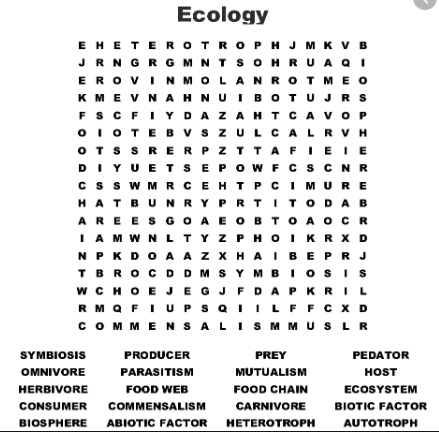 Unir las palabras en inglés con su significado en español.RecycleConserveContaminateSolar energySewagePollutionOrganicEco-friendlyEnvaironmentalistDeforestationClimate changeAcid rainEnvironmentGlobal warmingGreeting and farewells Calentamiento globalAguas residualsDeforestacionCambio climaticoMedio ambienteReciclarContaminarConservarEnergía solarDeforestaciónContaminaciónAmbientalista- ecologistaAmigable con el medio ambienteLluvia acidaHacer una oración con los saludos y despedidas que aparecen en la imagen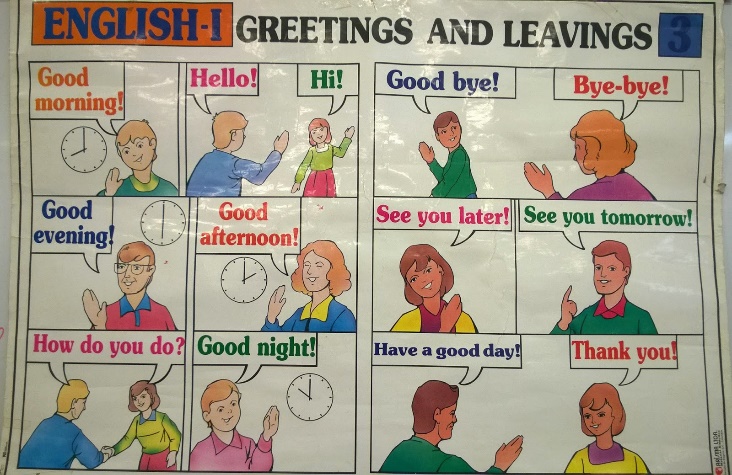 VerbsBuscar en el diccionario los siguientes verbos.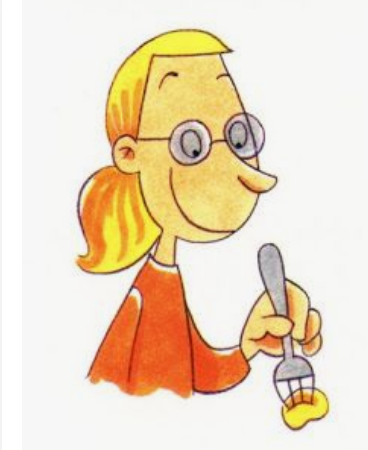 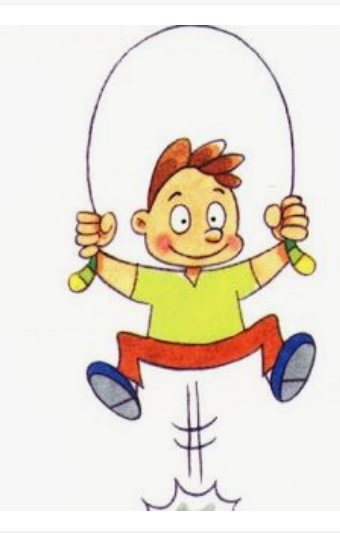 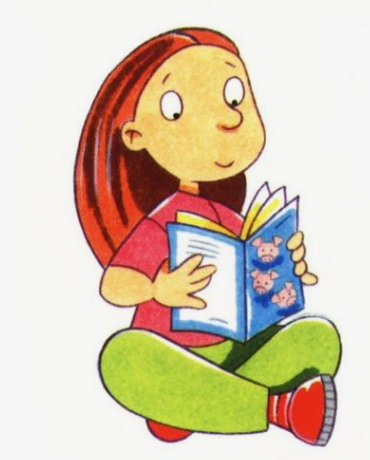 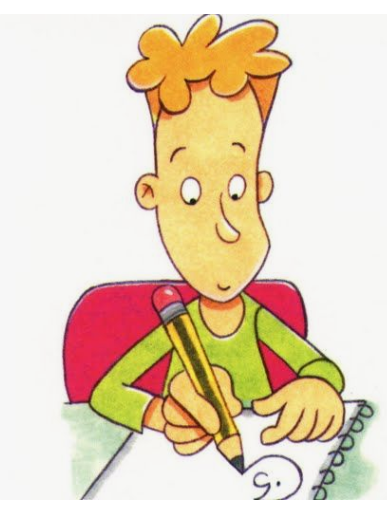 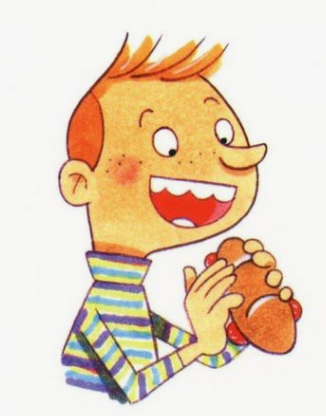 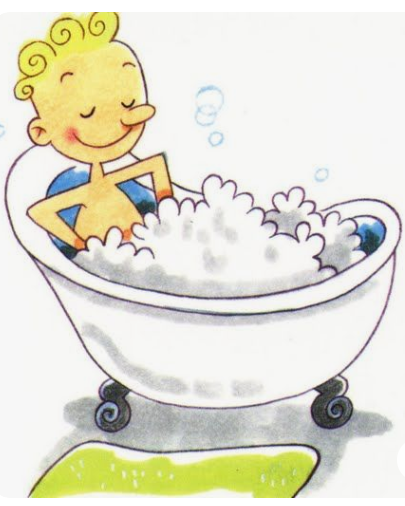 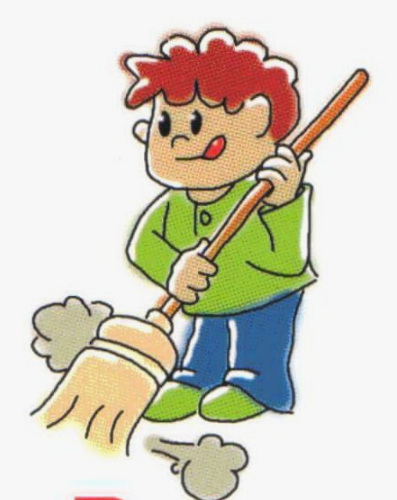 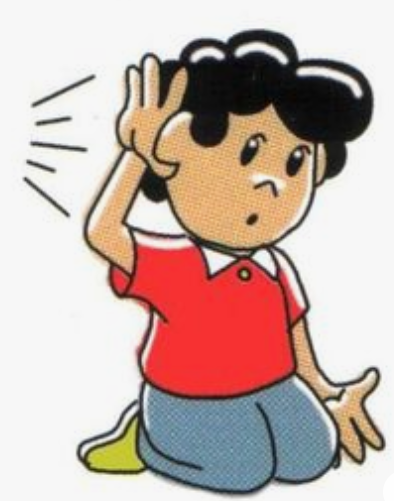 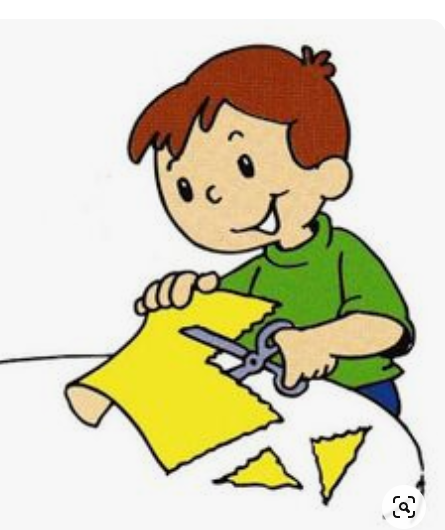 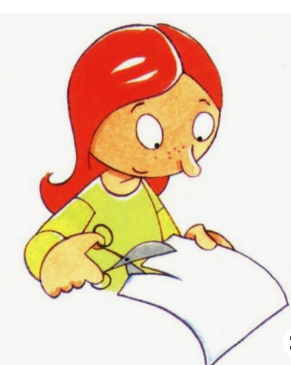 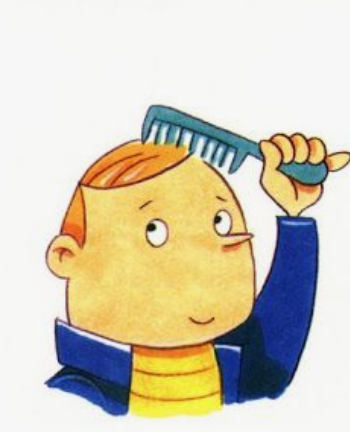 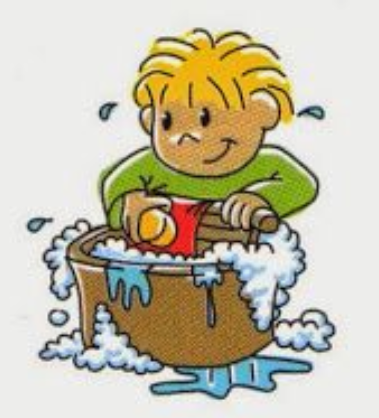 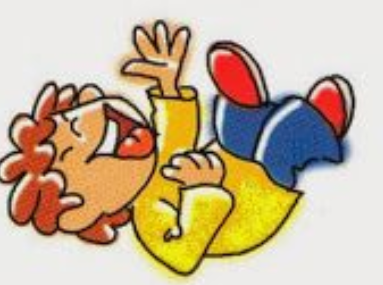 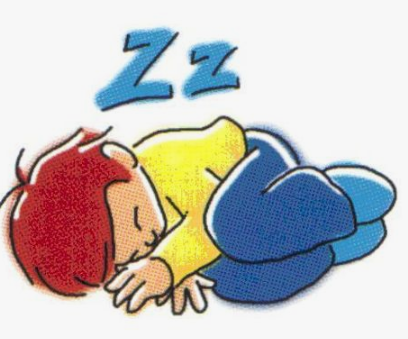 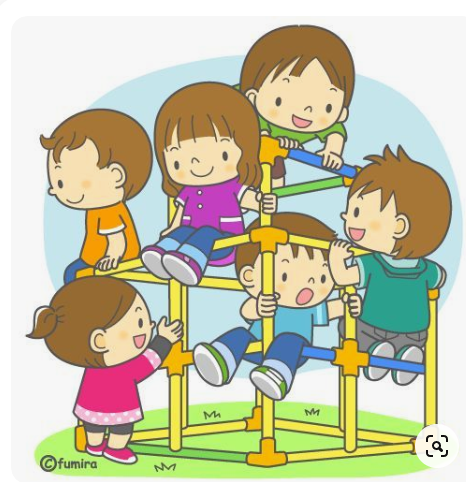 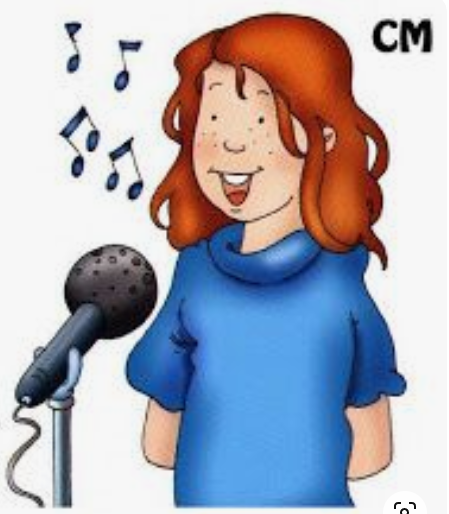 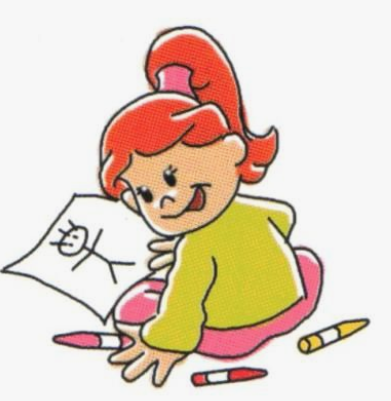 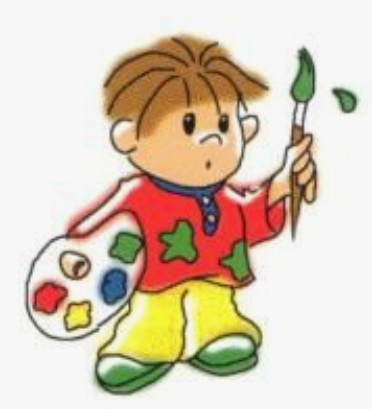 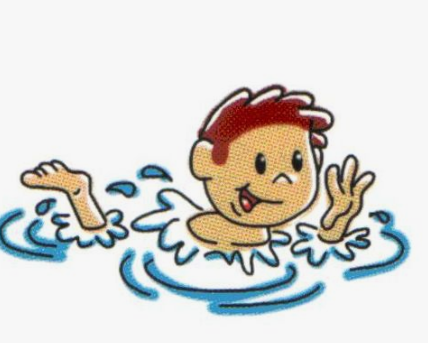 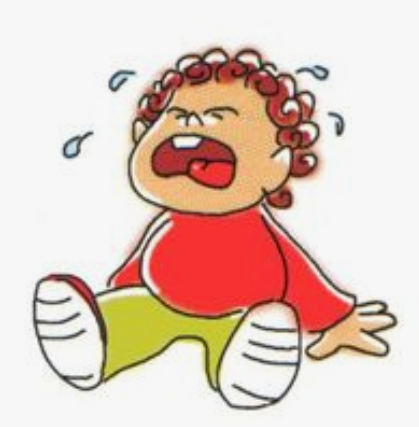 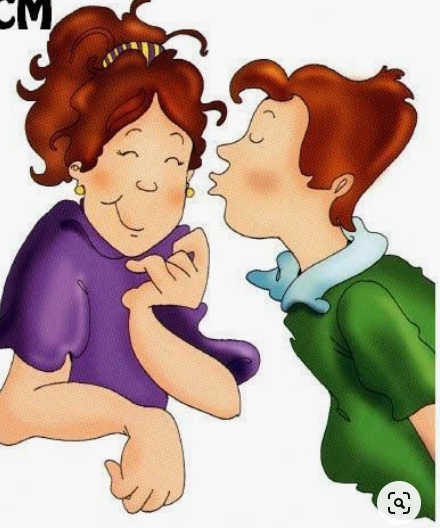 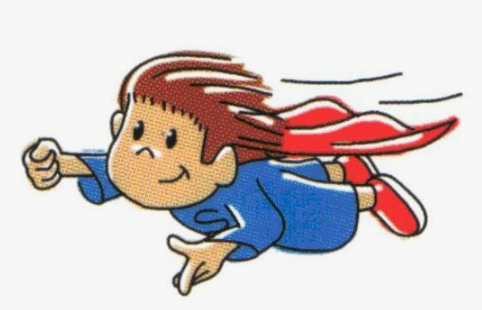 INSTITUCIÓN EDUCATIVA VIDA PARA TODOS - TALLER NO PRESENCIAL DE ESTUDIOINSTITUCIÓN EDUCATIVA VIDA PARA TODOS - TALLER NO PRESENCIAL DE ESTUDIOGRADO: octavoASIGNATURA: inglés